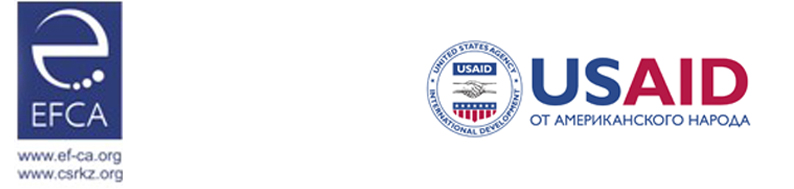 ПРИЛОЖЕНИЕ 1_ФОРМА КОНЦЕПЦИИ \ПРОЕКТНОЙ ИДЕИ“ИНИЦИАТИВА В ПОДДЕРЖКУ ЭФФЕКТИВНОГО УПРАВЛЕНИЯ” ПРИ ПОДДЕРЖКЕ АГЕНТСТВА США ПО МЕЖДУНАРОДНОМУ РАЗВИТИЮ (USAID)Вам необходимо отправить заявку по следующему электронному адресу:  konkurs@ef-ca.org   c  пометкой : Заявка ИПЭУ-Название вашей организации_(укажите тематическую сферу) Пример: “ИПЭУ_ Инклюзивное образование _люди с ограниченными возможностями”. Форму необходимо заполнить, используя шрифт - Times New Roman, размер 12, без подчеркиваний курсива и полужирного начертания. Необходимо строго придерживаться  указанных  ограничений по количеству используемых слов. Знаки препинания, пробелы и предлоги не учитываются  в общем расчете в данной заявке. Ввиду большого количества заявителей, данные лимиты смогут упростить работу организаторов с большими объемами информации и придадут лаконичность вашим проектным идеям. ФОРМА КОНЦЕПЦИИ \ПРОЕКТНОЙ ИДЕИ1.Укажите страну и название организации, которую  вы представляете: 2. Укажите контактные данные заявителя (телефон и электронный адрес)3.Отметьте сферу деятельность  концепции (проектной идеи) :4.Кратко опишите проблему, которую вы предлагаете решить, а также опишите ее актуальность (не более 200 слов)5. Опишите круг людей, которых данная проблема затрагивает и регион охвата (область, город, село, населенный пункт) (не более 100 слов)6.В чем, по-вашему, причина(ы) (корень) проблемы? (не более 100 слов)7. Как вы предлагаете решить описанную выше проблему ? Пропишите шаги\ план реализации вашего проекта (не более 200 слов)  8.Опишите, какие изменения вы ожидаете по окончании вашего проекта ? (не более 200 слов). Если вы сможете описать изменения напротив каждого вашего вышеуказанного шага, это позволит нам лучше понять масштаб и суть изменений. 9.Опишите в чем состоит инновационность вашего проекта? (Не более 100 слов)10.В партнерстве с каким государственными и частными организациями вы будете решать данную проблему? Опишите какую роль, будет выполнять каждый партнер (государственный орган) в вашем проекте (не более 50 слов) 11.Как вы сами оцениваете шанс (в %) успеха вашего проекта? Почему? Опишите возможные трудности и риски, с которыми вам придется столкнуться ? (не более 50 слов)Спасибо !КРАЙНИЙ СРОК ПОДАЧИ КОНЦЕПЦИЙ/ПРОЕКТНЫХ ИДЕЙ4 сентября 2015, 18:00 (время Астаны)СПАСИБО ! 